Методические указания по работе с проектом «Пресноводные рыбы»Образовательная область: познание, коммуникация.Возраст детей: 5-7 летЦель: закрепить знания детей о пресноводных рыбах.Задачи:Закрепить представления детей о местах обитания рыбы.С помощью загадок напомнить о названиях пресноводных рыб, их внешних отличиях друг от друга.Закрепить знания о строении, способе размножения рыб.Познакомить с пословицами и поговорками о рыбах.Расширять кругозор и словарный запас.Описание.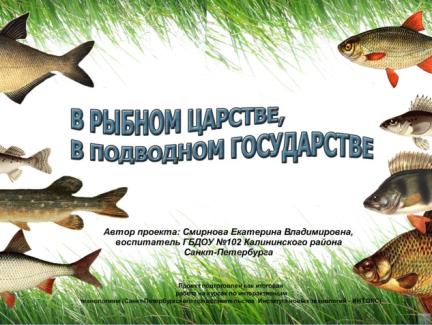 Страница 1.Знакомство с темой совместной деятельности, посвященной пресноводным рыбам. Детям предлагается подумать и пофантазировать, почему тема звучит именно так.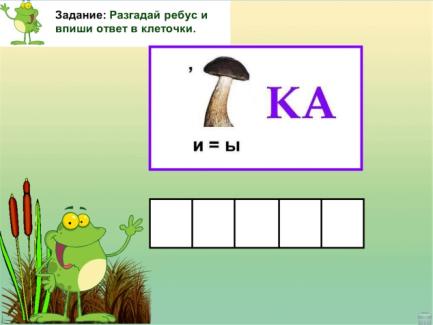 Страница 2.Педагог знакомит детей с героем лягушонком Узнавайкой, который будет провожатым по подводному рыбному миру.Ребятам предлагается разгадать ребус и с помощью инструмента Mimio-карандаш записать ответ в клетках.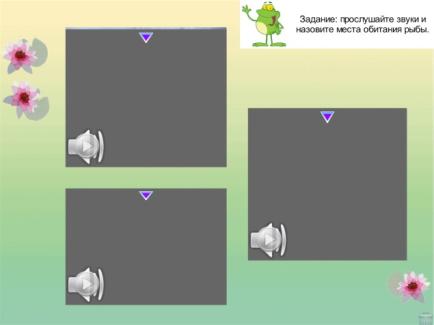 Страница 3.Лягушонок дает задание: прослушать звуки и отгадать, где могут обитать рыбы. Это нужно для того, чтобы определить, куда сегодня мы отправимся. Наш путь лежит к реке и к озеру. Именно там лягушонок сможет стать нашим провожатым. Почему?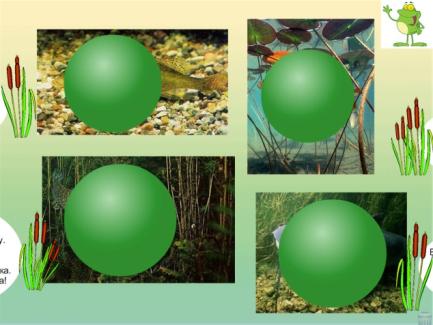 Страница 4.Дети вместе с лягушонком оказываются в пресноводном водоеме. Чтобы узнать, какие рыбы здесь обитают, нужно отгадать загадки, проверить свой ответ можно, дотронувшись стилусом до шариков.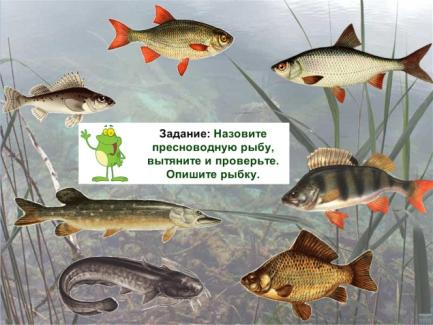 Страница 5.В подводном путешествии детям встречаются и другие рыбы. Лягушонок Узнавайка просит назвать рыбу и проверить себя, вытянув рыбку и прочитав ее название. После нужно составить краткий описательный рассказ об этой рыбе.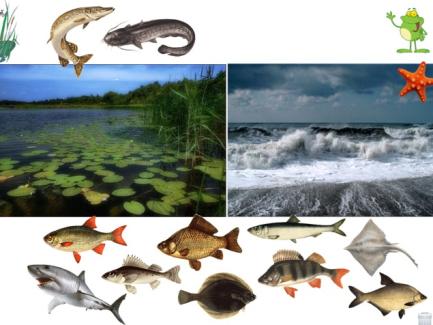 Страница 6.Вместе с лягушонком ребята вспоминают рыб, которые живут в море, и отправляют их в среду обитания. Так же поступают и с пресноводными. Если потянуть за камыши и за звезду, то появятся обобщающие названия этих групп рыб.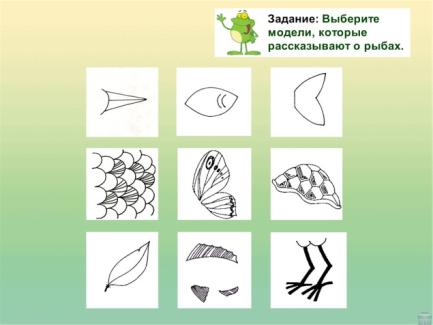 Страница 7.Лягушонок предлагает детям назвать части тела рыб. Проверить правильность ответа можно, дотронувшись стилусом до модели. В данном задании использованы мультимедиа элементы “область крестика” и “область отметки”.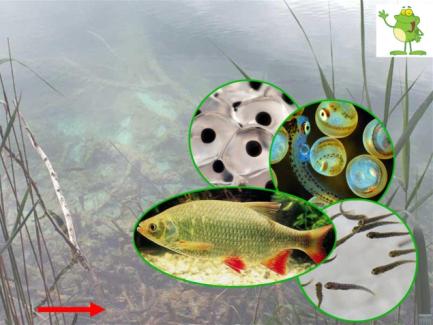 Страница 8.Дети вместе с лягушонком оказались свидетелями появления на свет мальков. Ребятам нужно правильно расположить этапы развития рыбы, соединив их стрелками. Стрелки клонированы и поворачиваются с помощью инструмента Mimio выделение.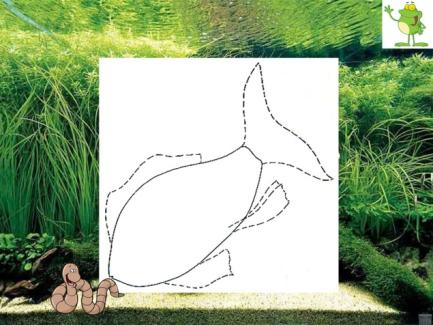 Страница 9.На данной странице ребятам предлагается с помощью инструмента Mimio маркер обвести рыбку по контуру и дорисовать недостающие части (глаза, жабры, чешую). По желанию можно выполнить штриховку плавников.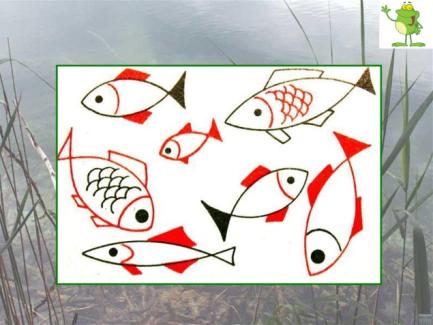 Страница 10.Лягушонок Узнавайка просит внимательных ребят найти двух одинаковых рыбок и с помощью инструмента Mimio маркер обвести их.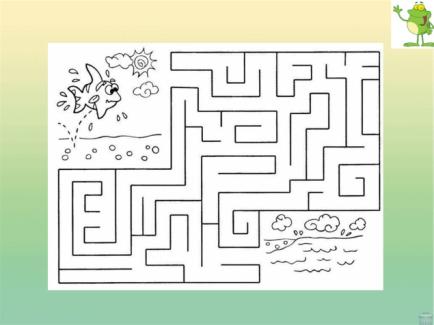 Страница 11.Дети вместе с лягушонком помогают рыбке проплыть через лабиринт, используя инструмент Mimio маркер.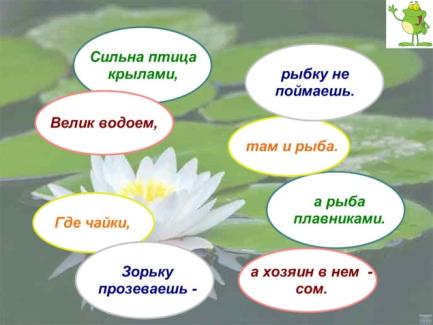 Страница 12.Соединив части пословиц с помощью инструмента Mimio выделение, дети читают их и объясняют смысл каждой пословицы.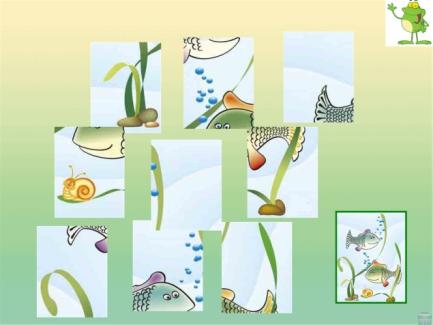 Страница 13.На данной сраничке веселые рыбки перепутались и ребята восстанавливают картинку, пользуясь образцом. Лягушонок благодарит детей за совместное путешествие. Звучат аплодисменты для исследователей глубин. Использован аудио шаблон галереи Mimio.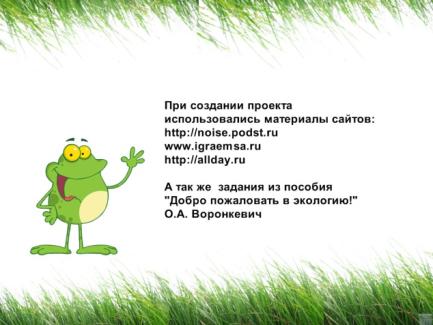 Страница 14.Источники информации.